Page 281. Exercice 46. À toi de choisir !Dans chaque cas, calcule la valeur arrondie au dixième de la longueur SO.a. 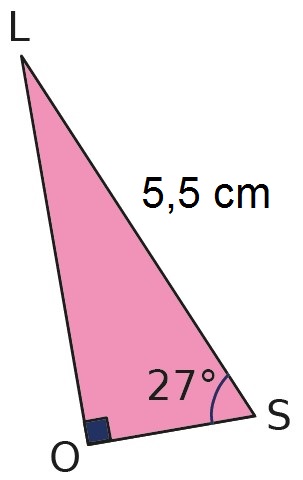 LS = 5,5 cm ; ; rectangle en Ob. 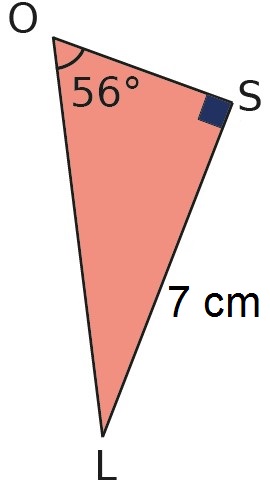 LS = 7 cm ; ; rectangle en Sc. 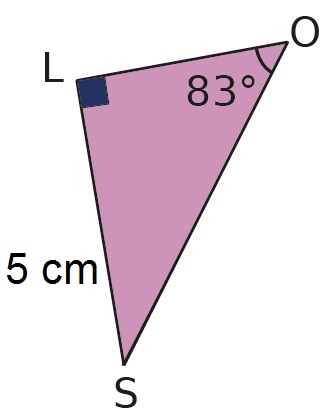 LS = 5 cm ; ; rectangle en L